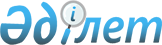 О внесении изменений и дополнений в Водный кодекс Республики КазахстанЗакон Республики Казахстан от 12 февраля 2009 года № 132-IV



      


Статья 1.


 Внести в 
 Водный кодекс 
 Республики Казахстан от 9 июля 2003 года (Ведомости Парламента Республики Казахстан, 2003 г., № 17, ст. 141; 2004 г., № 23, ст. 142; 2006 г., № 1, ст. 5; № 3, ст. 22; № 15, ст. 95; 2007 г., № 1, ст. 4; № 2, ст. 18; № 19, ст. 147; № 24, ст. 180; 2008 г., № 6-7, ст. 27; 
 Закон 
 Республики Казахстан от 29 декабря 2008 года "О внесении изменений и дополнений в некоторые законодательные акты Республики Казахстан по вопросам деятельности независимых отраслевых регуляторов", опубликованный в газетах "Егемен Қазақстан" и "Казахстанская правда" 31 декабря 2008 г.) следующие изменения и дополнения:





      1) по всему тексту слова "уполномоченный орган в области использования и охраны водного фонда", "уполномоченным органом в области использования и охраны водного фонда", "уполномоченного органа в области использования и охраны водного фонда", "уполномоченному органу в области использования и охраны водного фонда", "уполномоченном органе в области использования и охраны водного фонда" заменить соответственно словами "уполномоченный орган", "уполномоченным органом", "уполномоченного органа", "уполномоченному органу", "уполномоченном органе";





      2) пункт 1, подпункты 1), 3) и 4) пункта 2 
 статьи 3 
; заголовок 
 раздела 3 
; заголовок 
 главы 5 
; заголовок, пункт 1 
 статьи 33 
; заголовок, абзац первый, подпункт 1) 
 статьи 34 
; заголовок, абзац первый 
 статьи 35 
; заголовок 
 главы 6 
; заголовок 
 статьи 36 
; подпункт 14) пункта 1 
 статьи 37 
; заголовок 
 статьи 38 
; заголовок 
 статьи 39 
; подпункты 16) и 20) пункта 2 
 статьи 40 
; пункт 3 
 статьи 43 
; заголовок 
 главы 8 
; заголовок, абзац первый пункта 1, пункт 2 
 статьи 44 
; заголовок 
 главы 11 
; заголовок, абзац первый пункта 1, абзац первый пункта 3 
 статьи 61 
; подпункт 9) 
 статьи 71 
; подпункт 18) 
 статьи 72 
; пункт 1, абзац первый пункта 2, пункт 3 
 статьи 79 
; заголовок 
 главы 15 
; заголовок, пункты 1 и 2 
 статьи 81 
; заголовок, пункты 1 и 2 
 статьи 85 
; заголовок 
 раздела 9 
; заголовок 
 статьи 132 
 после слов "и охраны водного фонда" дополнить словами ", водоснабжения и водоотведения";





      3) 
 статью 1 
 изложить в следующей редакции:



      "Статья 1. Основные понятия, используемые в настоящем Кодексе



      В настоящем Кодексе используются следующие основные понятия:



      1) водоток - водный объект, характеризующийся движением воды в направлении уклона в углублении земной поверхности;



      2) акватория - водное пространство, ограниченное естественными, искусственными или условными границами;



      3) безальтернативные источники питьевого водоснабжения - единственные для водопотребителей источники питьевого водоснабжения, замена которых не возможна и не целесообразна;



      4) бассейновый принцип управления - управление водным фондом по гидрографическим признакам, реализуемое при распределении водных ресурсов в пределах бассейнов рек, озер и других водных объектов между административно-территориальными единицами;



      5) гидромелиоративная система - комплекс технологически взаимосвязанных гидротехнических сооружений, устройств и оборудования, предназначенных для орошения, обводнения и осушения земель;



      6) участники гидромелиоративного кондоминиума - физические и (или) юридические лица, имеющие на праве частной собственности или временного возмездного пользования земельный участок, орошаемый одной гидромелиоративной системой или ее элементами, входящей в состав гидромелиоративного кондоминиума на праве общей долевой собственности;



      7) гидротехнические сооружения - инженерные сооружения, используемые для управления водными ресурсами, подачи воды водопользователям, водоснабжения и водоотведения, предупреждения вредного воздействия вод;



      8) береговая полоса - полоса суши вдоль берегов водных объектов шириной двадцать метров от береговой линии для установки навигационных знаков и оборудования с соблюдением экологических требований;



      9) береговая линия - линия берега водного объекта, образующаяся в результате максимального прилива (полной воды);



      10) бассейн подземных вод - совокупность водоносных горизонтов, расположенных в недрах;



      11) месторождения и участки подземных вод - части водоносных горизонтов, в пределах которых имеются благоприятные условия для добычи и извлечения подземных вод;



      12) хозяйственно-питьевые подземные воды - подземные воды, по своему качеству в естественном состоянии или после обработки отвечающие нормативным требованиям и предназначенные для питьевых и бытовых нужд человека либо для производства питьевой продукции;



      13) поверхностные водные объекты - постоянное или временное сосредоточение вод на поверхности суши в формах ее рельефа, имеющих границы, объем и водный режим;



      14) возвратные воды - подземные и поверхностные воды, стекающие с орошаемых территорий, или воды, сбрасываемые промышленными предприятиями, установками бытового водоснабжения и коммунальными предприятиями;



      15) трубчатый фильтровый колодец - отрезок трубы с рядом отверстий, забиваемый в водоносные горные породы с целью их дренирования;



      16) мелиорированные земли - земли, на которых проведены мелиоративные мероприятия;



      17) минеральные подземные воды - подземные воды, которые по своему составу и (или) содержанию некоторых специфических компонентов оказывают положительные бальнеологические воздействия;



      18) каналы, приравненные к рекам, - искусственные сооружения, предназначенные для переброски воды из одного бассейна в другой, а также из одной речной системы в другую;



      19) производственно-технические подземные воды - подземные воды, которые по своему качеству и физическим свойствам используются или могут быть использованы для производственно-технического водоснабжения;



      20) зона санитарной охраны - специально выделяемая территория вокруг источника водоснабжения и водопроводных сооружений, на которой должен соблюдаться установленный режим с целью охраны источника водоснабжения (открытого и подземного), водопроводных сооружений и окружающей их территории от загрязнения для предупреждения ухудшения качества воды;



      21) сточные воды - воды, образующиеся в результате хозяйственной деятельности человека или на загрязненной территории, сбрасываемые в естественные или искусственные водные объекты или на рельеф местности;



      22) оросительный канал - искусственное сооружение, предназначенное для транспортировки воды от источников орошения к участкам, требующим орошения;



      23) водоотведение - совокупность мероприятий, обеспечивающих сбор, транспортировку, очистку и отведение сточных вод через системы водоотведения в водные объекты и (или) на рельефы местности;



      24) система водоотведения - комплекс инженерных сетей и сооружений, предназначенный для сбора, транспортировки, очистки и отведения сточных вод;



      25) точка выдела - место забора воды водопользователем из водного источника, а также гидропост в месте передачи водных ресурсов от водопользователя к водопотребителю;



      26) водосборная площадь - территория, в пределах границ которой формируются водные ресурсы водного объекта;



      27) попуски - периодическая или эпизодическая подача воды из водохранилища для регулирования расхода или уровня воды на нижележащем участке водотока или уровня воды в самом водохранилище;



      28) водоохранная зона - территория, примыкающая к водным объектам и водохозяйственным сооружениям, на которой устанавливается специальный режим хозяйственной деятельности для предотвращения загрязнения, засорения и истощения вод;



      29) водоохранная полоса - территория шириной не менее двадцати метров в пределах водоохранной зоны, прилегающая к водному объекту и водохозяйственным сооружениям, на которой устанавливается режим ограниченной хозяйственной деятельности;



      30) уполномоченный орган в области использования и охраны водного фонда, водоснабжения, водоотведения (далее - уполномоченный орган) - государственный орган, осуществляющий функции управления и контроля в области использования и охраны водного фонда, водоснабжения, водоотведения;



      31) земли водного фонда - земли, занятые водоемами (реками и приравненными к ним каналами, озерами, водохранилищами, прудами и другими внутренними водоемами, территориальными водами), ледниками, болотами, водохозяйственными сооружениями для регулирования стока, располагаемые на водоисточниках, а также земли, выделенные под водоохранные зоны и полосы этих сооружений и зоны санитарной охраны водозаборных систем питьевого водоснабжения;



      32) воды - совокупность всех вод, сосредоточенных в водных объектах;



      33) вредное воздействие вод - наводнение, затопление, подтопление и иное отрицательное влияние вод, обуславливающие наступление или угрозу возникновения чрезвычайных ситуаций природного и техногенного характера;



      34) водно-болотные угодья - районы болот, фенов, торфяных угодий или водоемов: естественных или искусственных, постоянных или временных, стоячих или проточных, пресных, солоноватых или соленых, включая морские акватории, глубина которых при отливе не превышает шесть метров;



      35) водоснабжение - совокупность мероприятий, обеспечивающих забор, хранение, подготовку, подачу и распределение воды через системы водоснабжения водопотребителям;



      36) особо важные групповые и локальные системы водоснабжения - групповые и локальные системы водоснабжения питьевой воды, имеющие приоритетность и социальную значимость и отнесенные к категории особо важных систем водоснабжения Правительством Республики Казахстан;



      37) система водоснабжения - комплекс инженерных сетей и сооружений, предназначенный для забора, хранения, подготовки, подачи и распределения воды к местам ее потребления;



      38) охрана водных объектов - деятельность, направленная на сохранение, восстановление и воспроизводство водных объектов, а также на недопущение вредного воздействия вод;



      39) использование водных объектов - извлечение полезных естественных свойств водных объектов для удовлетворения материальных или иных потребностей физических и юридических лиц;



      40) бассейн водного объекта - территория, включающая водосборные площади гидравлически связанных водоемов и водотоков;



      41) водопользование - использование водных ресурсов в порядке, установленном законодательством Республики Казахстан, для удовлетворения собственных нужд и (или) коммерческих интересов физических и юридических лиц;



      42) водопользователь - физическое или юридическое лицо, которому в порядке, установленном законодательством Республики Казахстан, предоставлено право использования водных ресурсов для удовлетворения собственных нужд и (или) коммерческих интересов;



      43) водный режим - изменение во времени уровней, расходов и объемов воды в водных объектах и почвогрунтах;



      44) водный сервитут - право ограниченного пользования водным объектом;



      45) водозаборное сооружение - комплекс сооружений и устройств для забора воды из водных объектов;



      46) гидроузел - группа технологически связанных гидротехнических сооружений различного назначения, расположенных в одном створе;



      47) водопотребитель - физическое или юридическое лицо, потребляющее воду из водных объектов или пользующееся услугами водохозяйственных организаций и получающее воду из систем водоснабжения;



      48) водосбережение - система мер, обеспечивающая рациональное и эффективное использование водных ресурсов;



      49) водное хозяйство - отрасль экономики, связанная с использованием, охраной и воспроизводством водных объектов;



      50) водохозяйственная система - комплекс взаимосвязанных водных объектов и гидротехнических сооружений;



      51) безопасность водохозяйственных систем и сооружений - свойства элементов водохозяйственных систем, сооружений, позволяющих обеспечивать защиту жизни, здоровья и законных интересов людей, окружающей среды и хозяйственных объектов;



      52) обеспечение безопасности водохозяйственных систем и сооружений - разработка и осуществление мер по предупреждению возникновения аварий водохозяйственных систем и сооружений;



      53) критерии безопасности водохозяйственных систем и сооружений - предельные значения технических показателей состояния водохозяйственных систем и сооружений, условий их эксплуатации, соответствующие допустимому уровню риска возникновения аварий водохозяйственных систем и сооружений;



      54) водохозяйственные сооружения - искусственно созданные гидротехнические сооружения и устройства с целью регулирования использования и охраны водных ресурсов, водоснабжения, водоотведения и устранения вредного воздействия вод;



      55) водохозяйственные организации - юридические лица, деятельность которых связана с регулированием, доставкой, воспроизводством вод, водоснабжением, водоотведением и эксплуатацией водных объектов;



      56) водоносные зоны, горизонты и комплексы горных пород - воды, сосредоточенные в трещинах и порах горных пород и находящиеся в гидравлической связи;



      57) трансграничное воздействие - вредные последствия, возникающие в результате количественного или качественного изменения трансграничных вод, вызываемого деятельностью человека, физический источник которых расположен полностью или частично на территории сопредельного государства или соседних государств;



      58) створ - участок реки, на котором располагаются сооружения гидроузла;



      59) шахтный колодец - вертикальная горная выработка, глубина которой больше поперечного сечения, созданная для забора подземных вод в целях водоснабжения, осушения горных пород и отвода с поверхности земли атмосферных и поверхностных вод;



      60) каптажное сооружение - инженерно-техническое сооружение, обеспечивающее на естественном выходе подземных вод вскрытие и вывод их на поверхность земли с целью использования.";





      4) в пункте 2 
 статьи 3 
:



      подпункт 2) дополнить словами ", отношений в области водоснабжения и водоотведения";



      подпункт 5) после слов "водных ресурсов" дополнить словами ", гидромелиоративных систем";



      дополнить подпунктами 6) и 7) следующего содержания:



      "6) определение направлений развития гидромелиорации земель;



      7) защита населения и объектов хозяйствования от чрезвычайных ситуаций на водохозяйственных сооружениях и последствий, вызванных ими.";





      5) в 
 статье 10 
:



      в заголовке слова "фонда Республики Казахстан" заменить словами "фонда, водоснабжения и водоотведения";



      пункт 1 изложить в следующей редакции:



      "1. Водное законодательство Республики Казахстан регулирует отношения в области использования и охраны водного фонда, управления водным фондом и водохозяйственными системами, водоснабжения и водоотведения, проведения гидромелиоративных работ и работ по безопасности водохозяйственных систем и сооружений и иные водные отношения.";



      в пункте 3 слова "законодательством Республики Казахстан об охране окружающей среды и" заменить словами "экологическим законодательством Республики Казахстан и законодательством Республики Казахстан о";



      в пункте 4 цифры "5" и "6" заменить соответственно цифрами "3" и "4";





      6) в заголовке 
 статьи 28 
 слова "водоснабжения питьевой водой" заменить словами "питьевого водоснабжения";





      7) в 
 статье 35 
:



      подпункт 1) после слова "экономики," дополнить словами "состояния водоснабжения и водоотведения населенных пунктов,";



      в подпункте 3) слово "водопотребления" заменить словами "в области водоснабжения";



      в подпункте 7) слова "и ограничений" исключить;



      дополнить подпунктами 12)-14) следующего содержания:



      "12) разработка и реализация отраслевых (секторальных) и региональных программ по гидромелиорации земель;



      13) обеспечение безопасности водохозяйственных систем и сооружений;



      14) контроль за состоянием водохозяйственных систем и сооружений, а также за их соответствием требованиям законодательства Республики Казахстан.";





      8) в 
 статье 36 
:



      подпункт 1) дополнить словами ", водоснабжения, водоотведения";



      дополнить подпунктами 1-1) и 1-2) следующего содержания:



      "1-1) утверждает правила пользования системами водоснабжения и водоотведения населенных пунктов;



      1-2) утверждает правила приема сточных вод в системы водоотведения населенных пунктов;";



      подпункты 4) и 5) после слова "групповых" дополнить словами "и локальных";



      дополнить подпунктами 14) и 15) следующего содержания:



      "14) определяет порядок обеспечения безопасности водохозяйственных систем и сооружений;



      15) определяет порядок выдачи, приостановления действия разрешения на специальное водопользование.";





      9) в пункте 1 
 статьи 37 
:



      подпункт 1) дополнить словами ", водоснабжения, водоотведения в пределах своей компетенции";



      подпункт 2) дополнить словами ", в том числе гидромелиорации земель";



      дополнить подпунктами 3-1)-3-4) следующего содержания:



      "3-1) утверждает критерии безопасности водохозяйственных систем и сооружений;



      3-2) разрабатывает правила пользования системами водоснабжения и водоотведения населенных пунктов;



      3-3) разрабатывает правила приема сточных вод в системы водоотведения населенных пунктов;



      3-4) утверждает правила технической эксплуатации систем водоснабжения и водоотведения населенных пунктов;";



      в подпункте 6) слова "установленном законодательством" заменить словами "определенном Правительством";



      подпункт 8):



      после слова "групповых" дополнить словами "и локальных";



      дополнить словами ", по перечню, утвержденному Правительством Республики Казахстан";



      дополнить подпунктами 26) и 27) следующего содержания:



      "26) осуществляет методическое обеспечение деятельности водохозяйственных организаций;



      27) устанавливает порядок проведения паспортизации гидромелиоративных систем и водохозяйственных сооружений, а также форму паспорта.";





      10) подпункт 3) 
 статьи 38 
 после слова "объектов" дополнить словами ", водоснабжению, водоотведению населенных пунктов";





      11) в 
 статье 39 
:



      дополнить подпунктами 1-1) и 2-1) следующего содержания:



      "1-1) ведут учет водохозяйственных сооружений, находящихся в государственной собственности, при обнаружении бесхозяйных водохозяйственных сооружений проводят процедуры, предусмотренные гражданским законодательством Республики Казахстан;";



      "2-1) устанавливают режим и особые условия хозяйственного использования водоохранных зон и полос по согласованию с бассейновыми водохозяйственными управлениями;";



      подпункты 4) и 5) изложить в следующей редакции:



      "4) принимают участие в работе бассейновых советов и в бассейновом соглашении, вносят на рассмотрение бассейновых советов проекты региональных программ по рациональному использованию и охране водных объектов, водоснабжению, водоотведению населенных пунктов, изучают рекомендации бассейновых советов, принимают меры по их реализации;



      5) разрабатывают региональные программы по рациональному использованию и охране водных объектов, водоснабжению, водоотведению населенных пунктов, в том числе по гидромелиорации земель, обеспечению безопасности водохозяйственных систем и сооружений, и обеспечивают их реализацию;";



      дополнить подпунктами 7-1) и 7-2) следующего содержания:



      "7-1) решают вопросы обеспечения безопасности водохозяйственных систем и сооружений на соответствующих территориях;



      7-2) организуют мероприятия по ликвидации последствий аварий водохозяйственных сооружений;";



      подпункт 8) после слова "объектов," дополнить словами "систем водоснабжения и водоотведения,";



      подпункт 10):



      после слова "групповых" дополнить словами "и локальных";



      дополнить словами ", по перечню, утвержденному Правительством Республики Казахстан";





      12) в пункте 2 
 статьи 40 
:



      абзац четвертый подпункта 7) перед словом "проектов" дополнить словами "предпроектной документации,";



      дополнить подпунктом 24) следующего содержания:



      "24) организация работы бассейнового совета, проведение консультаций с членами бассейнового совета по вопросам использования и охраны водного фонда на территории бассейна, анализ рекомендаций, подготовленных бассейновым советом, осуществление мер по их реализации, доведение рекомендаций бассейнового совета до заинтересованных государственных органов и водопользователей.";





      13) в 
 статье 43 
:



      в пункте 1 слова "в рамках бассейнового соглашения" заменить словами "в пределах соответствующего бассейна";



      пункт 2 после слова "объединений" дополнить словами "и их ассоциаций";





      14) в заголовке 
 статьи 55 
, в пункте 1 
 статьи 57 
 слова "Природоохранные", "природоохранных" заменить соответственно словами "Экологические", "экологических";





      15) в 
 статье 66 
:



      в пункте 3 слова ", выданного уполномоченным органом в области использования и охраны водного фонда в порядке, установленном Правительством Республики Казахстан" заменить словами "на специальное водопользование";



      дополнить пунктом 5 следующего содержания:



      "5. Изменение наименования юридического лица требует переоформления разрешения на специальное водопользование.



      Реконструкция водохозяйственных систем или изменение условий водопотребления требует получения повторного разрешения на специальное водопользование.";





      16) пункт 1 
 статьи 69 
 дополнить частью второй следующего содержания:



      "Первичным водопользованием также является водопользование физических и юридических лиц, осуществляющих услуги по регулированию поверхностного стока при помощи подпорных гидротехнических сооружений для обеспечения водой различных отраслей хозяйства.";





      17) в 
 статье 72 
:



      подпункт 3) после слова "лимиты" дополнить словами ", разрешенные объемы";



      подпункт 5) дополнить словами ", оборудовать средствами измерения и водоизмерительными приборами водозаборы, водовыпуски водохозяйственных сооружений и сбросные сооружения сточных и коллекторных вод";





      18) в подпункте 6) 
 статьи 77 
 слова "и эксплуатации водохозяйственных объектов" заменить словами ", эксплуатации, а также обеспечения безопасности водохозяйственных систем";





      19) в подпункте 1) 
 статьи 78 
 слова "и эксплуатации" заменить словами ", эксплуатации, а также обеспечения безопасности";





      20) подпункт 2) пункта 2 
 статьи 79 
 изложить в следующей редакции:



      "2) изъятию водных ресурсов для водоподготовки и (или) доставки водопользователям и (или) водопотребителям;";





      21) в пункте 2 
 статьи 80 
:



      подпункт 1) дополнить словами ", а также их безопасность";



      подпункт 5) после слова "паспорт" дополнить словами "гидромелиоративной системы,";





      22) в подпункте 2) 
 статьи 87 
 слово "водоподачи" заменить словом "водоснабжения";





      23) в пункте 1 
 статьи 91 
 слова "для подачи питьевой воды населению" исключить;





      24) в пункте 2 
 статьи 94 
 слова "требований охраны окружающей среды" заменить словами "экологических требований";





      25) пункт 7 
 статьи 95 
 после слова "осушение" дополнить словами ", промывка засоленных почв";





      26) дополнить статьей 95-1 следующего содержания:



      "Статья 95-1. Гидромелиорация земель



      1. Гидромелиорация земель представляет собой комплекс мелиоративных мероприятий, обеспечивающих коренное улучшение засушливых, эродированных, засоленных, заболоченных, излишне увлажненных, смытых и других земель, состояние которых зависит от воздействия воды.



      Гидромелиорация земель направлена на регулирование водного, воздушного, теплового и питательного режимов почв на мелиорируемых землях посредством осуществления мер по подъему, подаче, распределению и отводу вод с помощью мелиоративных систем, а также отдельно расположенных гидротехнических сооружений.



      2. К видам гидромелиорации земель относятся орошение, осушение земель и промывка засоленных почв.";





      27) в пункте 3 
 статьи 103 
:



      после слов "минеральных вод," дополнить словами "а также воды, добытые попутно с другими полезными ископаемыми (шахтные, карьерные, рудничные воды),";



      слова "требований рационального использования и охраны подземных вод" заменить словами "экологических требований";





      28) пункт 2 
 статьи 108 
 после слова "сооружений," дополнить словами "а также сооружений, расположенных в акватории водных объектов,";



      после слова "учитываться" дополнить словами "соблюдение необходимого гидрологического режима водно-болотных угодий и";





      29) в пункте 2 
 статьи 116 
:



      слова "по согласованию с уполномоченным органом в области использования и охраны водного фонда" исключить;



      после слов "согласованной с" дополнить словами "уполномоченным органом,";



      слова "центральным уполномоченным органом по управлению земельными ресурсами" заменить словами "уполномоченными органами областей (города республиканского значения, столицы) по земельным отношениям";





      30) пункт 1 
 статьи 124 
 изложить в следующей редакции:



      "1. Водохозяйственные организации, водопользователи, физические и юридические лица обязаны планировать и проводить предупредительные и текущие мероприятия по защите населенных пунктов, промышленных объектов, сельскохозяйственных угодий, охраняемых территорий от вредного воздействия вод. Финансирование предупредительных и текущих мероприятий по предупреждению и ликвидации вредного воздействия вод проводится за счет средств водопользователей и бюджетных средств.



      Физические и юридические лица при проведении водохозяйственных мероприятий по предупреждению и ликвидации вредного воздействия вод обязаны:



      1) соблюдать нормы и правила безопасности водохозяйственных систем и сооружений при их строительстве, вводе в эксплуатацию, эксплуатации, ремонте, реконструкции, консервации, выводе из эксплуатации и ликвидации;



      2) систематически анализировать состояние снижения безопасности водохозяйственных систем и сооружений;



      3) проводить регулярные обследования водохозяйственных систем и сооружений;



      4) создавать финансовые и материальные резервы, предназначенные для ликвидации аварий водохозяйственных систем и сооружений;



      5) поддерживать в постоянной готовности локальные системы оповещения о чрезвычайных ситуациях на водохозяйственных системах и сооружениях.";





      31) в подпункте 1) пункта 1 
 статьи 131 
 слова "региональные и отраслевые" заменить словами "отраслевые (секторальные) и региональные";





      32) в 
 статье 132 
:



      в подпункте 2):



      слово "утвержденных" исключить;



      дополнить словами ", водоснабжения и водоотведения населенных пунктов";



      в подпункте 3):



      слово "осуществление" заменить словом "осуществлении";



      дополнить словами ", водоснабжению и водоотведению";





      33) в 
 статье 134 
:



      заголовок дополнить словами "водопользователям, водоснабжению, водоотведению";



      в пункте 1:



      слова "водозабором, транспортировкой, распределением, очисткой вод" заменить словами "подачей воды водопользователям, водоснабжением, водоотведением";



      слова "при подаче воды водопользователям" исключить;



      в пункте 2 слова "водохозяйственных систем" заменить словами "по подаче воды водопользователям, водоснабжению и водоотведению";





      34) в 
 статье 135 
:



      в пункте 1:



      подпункт 5):



      после слова "групповых" дополнить словами "и локальных";



      дополнить словами ", по перечню, утверждаемому Правительством Республики Казахстан";



      дополнить подпунктами 7) и 8) следующего содержания:



      "7) финансирование мероприятий по обеспечению безопасности водохозяйственных систем и сооружений, находящихся в государственной собственности;



      8) финансирование затрат по мониторингу и оценке мелиоративного состояния орошаемых земель.";



      абзац первый пункта 2 после слова "фонда" дополнить словами ", мелиорации орошаемых земель, безопасности водохозяйственных систем и сооружений";



      пункт 3 после слова "фонда" дополнить словами ", а также по ликвидации не эксплуатируемых и не подлежащих восстановлению водохозяйственных систем и сооружений, находящихся в государственной собственности";





      35) 
 статью 139 
 исключить;





      36) 
 статью 140 
 изложить в следующей редакции:



      "Статья 140. Ответственность за нарушение водного



                   законодательства Республики Казахстан



      Нарушение водного законодательства Республики Казахстан влечет ответственность в соответствии с законами Республики Казахстан.";





      37) в оглавлении:



      заголовки 
 раздела 3 
, 
 главы 5 
, 
 статьи 33 
, 
 статьи 34 
, 
 статьи 35 
, 
 главы 6 
, 
 статьи 36 
, 
 статьи 38 
, 
 статьи 39 
, 
 главы 8 
, 
 статьи 44 
, 
 главы 11 
, 
 статьи 61 
, 
 главы 15 
, 
 статьи 81 
, 
 статьи 85 
, 
 раздела 9 
, 
 статьи 132 
 после слов "и охраны водного фонда" дополнить словами ", водоснабжения и водоотведения";





      в заголовке 
 статьи 10 
 слова "фонда Республики Казахстан" заменить словами "фонда, водоснабжения и водоотведения";





      в заголовке 
 статьи 28 
 слова "водоснабжения питьевой водой" заменить словами "питьевого водоснабжения";





      в заголовке 
 статьи 55 
 слово "Природоохранные" заменить словом "Экологические";





      дополнить абзацем сто двадцать вторым следующего содержания:



      "Статья 95-1. Гидромелиорация земель";





      заголовок 
 статьи 134 
 дополнить словами "водопользователям, водоснабжению, водоотведению";





      заголовок 
 статьи 139 
 исключить;





      заголовок 
 статьи 140 
 изложить в следующей редакции:



      "Статья 140. Ответственность за нарушение водного законодательства Республики Казахстан".




      


Статья 2.


 Настоящий Закон вводится в действие по истечении десяти календарных дней после его первого официального опубликования.



      Президент






      Республики Казахстан                       Н. Назарбаев



					© 2012. РГП на ПХВ «Институт законодательства и правовой информации Республики Казахстан» Министерства юстиции Республики Казахстан
				